IPCITI 2018 – Report for artsmethods@manchesterAbout the EventIPCITI 2018 | Negotiating Power in Translation and Interpreting: Agency, Representation, IdeologyIPCITI is designed to provide PhD and early career researchers from various areas of translation and interpreting studies with the opportunity to share their research with peers in a supportive and intellectually stimulating environment. This year’s iteration of the event explored the various conceptions of power that shape the discipline’s understanding of its own position as well as that of its objects: the people, processes and products that shape professional and voluntary interlingual transactions.Attendance and programme The conference attracted seventy-four attendees representing thirty-one universities located across Europe, South-America and Asia. Apart from pre-conference workshops (one on using a corpus-based methodology in translation studies and one on publishing in the field) and keynote speeches (sharing a focus on the dynamics between agency and institutions), twenty-three talks were delivered spread across a variety of thematic sessions (such as censorship and activism), with multiple disciplinary connections being established between translation studies, linguistics, and sociology. OutcomeThe conference went smoothly and did not face any major issues. Reactions of the public were unanimously positive, and the various networking opportunities delivered by the conference have led to the established of meaningful interinstitutional and interdisciplinary ties. We are in the process of gathering more detailed feedback from attendees to make sure that the next instalment of IPCITI is equally successful. Furthermore, the academic journal New Voices in Translation studies will publish a special issue dedicated to the conference theme and edited by members of the organising committee. The publication will come out in May 2019.  ExpenditureFunding from artsmethods@manchester has been gratefully acknowledged multiple times during the conference. The event was also supported by the Confucius Institute, and the by the AHRC through the NWDCTP Cohort Development Fund. The money we received from artsmethods was spent on one keynote speaker’s travel (£300) and accommodation (£157), our programme booklet (£40), and refreshments (£243). Promotional Material The conference was well advertised within the University (see poster below), and on the internet, mainly through our website (ipciti.org.uk) and our popular Twitter page (http://twitter.com/ipciti). Promotional material handed out at the conference itself consisted of a book of abstracts, a pen, and a lanyard with name badge (see below). 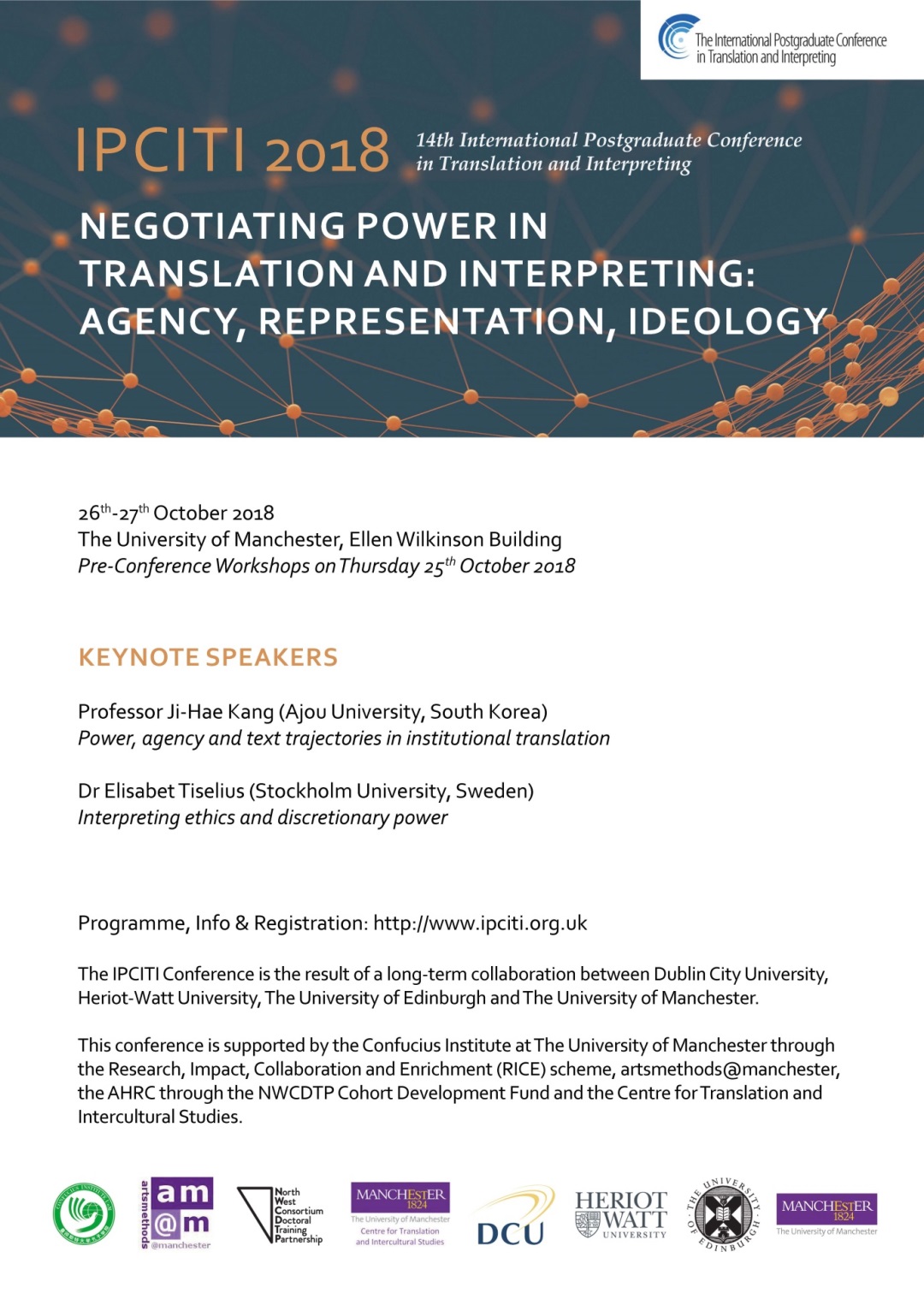 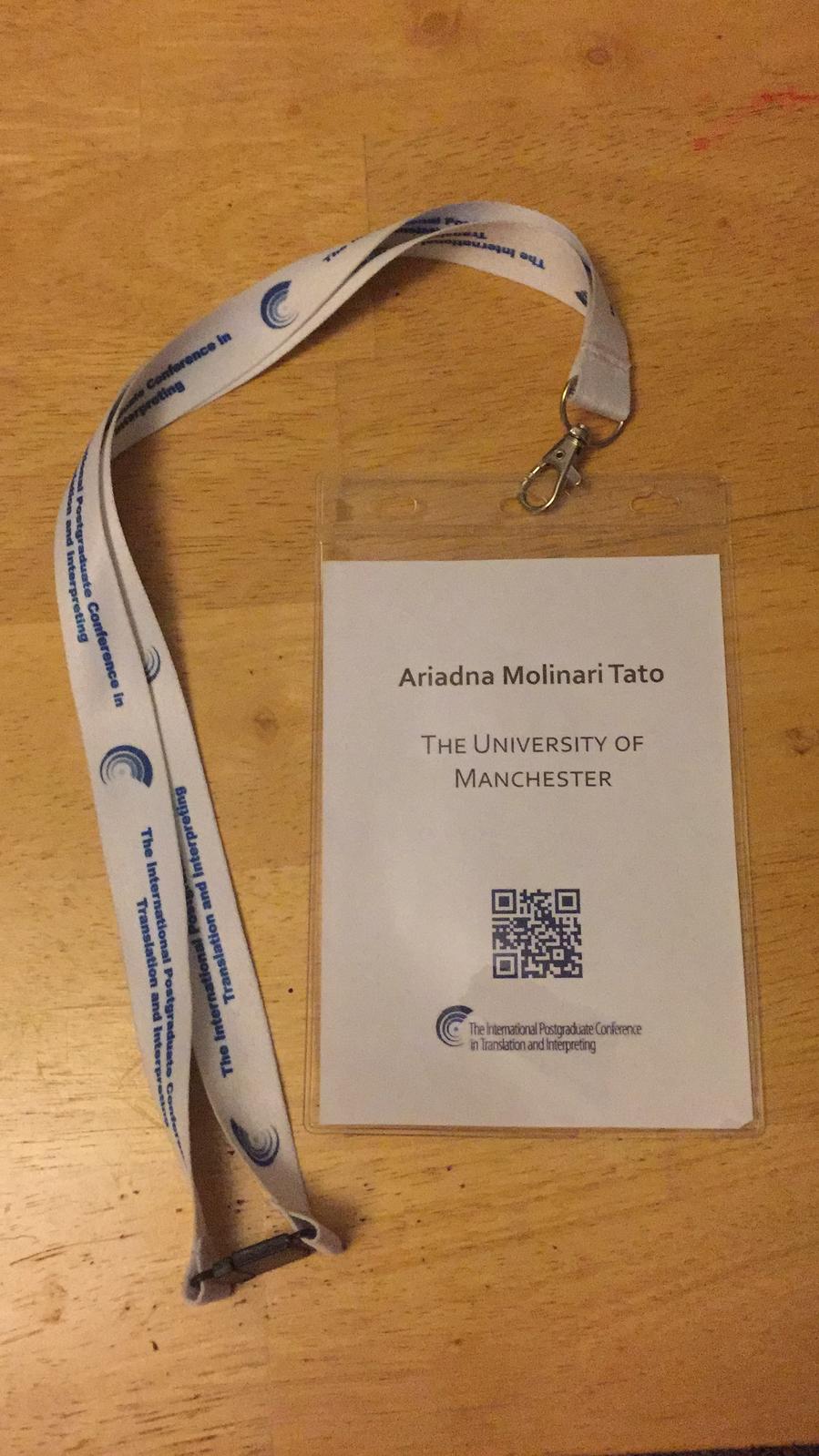 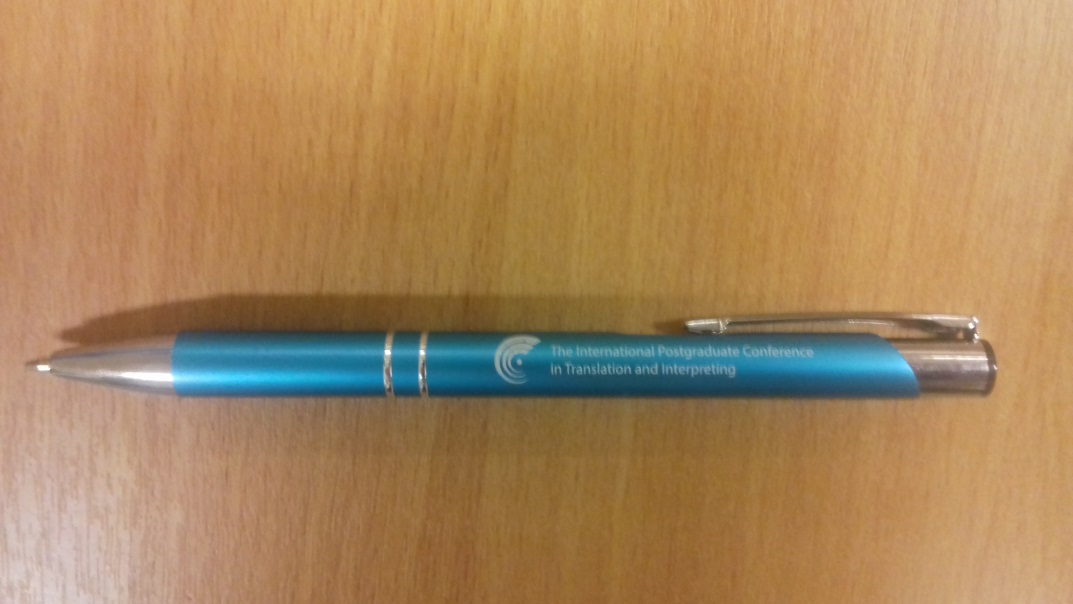 